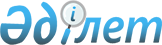 О признании утратившими силу некоторых приказов Министра финансов Республики КазахстанПриказ Министра финансов Республики Казахстан от 20 февраля 2012 года № 104

      В соответствии со статьей 21-1 Закона Республики Казахстан от 24 марта 1998 года «О нормативных правовых актах», ПРИКАЗЫВАЮ:



      1. Признать утратившими силу:



      1) приказ Министра финансов Республики Казахстан от 22 июня 2007 года № 221 «Об утверждении Правил ведения бухгалтерского учета» (зарегистрированный в Реестре государственной регистрации нормативных правовых актов за № 4802, опубликованный в «Юридической газете» от 24 августа 2007 года № 130 (1333);



      2) приказ Министра финансов Республики Казахстан от 18 декабря 2008 года № 586 «Об утверждении Правил представления финансовой отчетности в депозитарий» (зарегистрированный в Реестре государственной регистрации нормативных правовых актов за № 5415, опубликованный в «Юридической газете» от 18 февраля 2009 года № 25 (1622);



      3) приказ Министра финансов Республики Казахстан от 7 сентября 2009 года № 368 «О внесении изменения в приказ Министра финансов Республики Казахстан от 18 декабря 2008 года № 586 «Об утверждении Правил представления финансовой отчетности в депозитарий» (зарегистрированный в Реестре государственной регистрации нормативных правовых актов за № 5800, опубликованный в сборнике «Собрание актов центральных исполнительных и иных центральных государственных органов Республики Казахстан» № 12, 2009 года, в газетах «Юридическая газета» от 23 октября 2009 года № 162 (1759) и "Заң газеті" от 23 октября 2009 года № 162 (1585).



      2. Департаменту методологии бухгалтерского учета и финансовой отчетности, аудиторской деятельности (Тулеуов А.О.) в недельный срок со дня вступления в силу настоящего приказа направить копию настоящего приказа в Министерство юстиции Республики Казахстан и обеспечить его официальное опубликование.



      3. Настоящий приказ вступает в силу со дня его подписания.      Министр                                    Б. Жамишев
					© 2012. РГП на ПХВ «Институт законодательства и правовой информации Республики Казахстан» Министерства юстиции Республики Казахстан
				